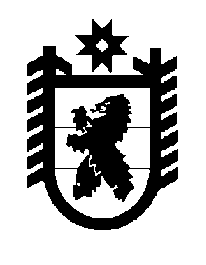 Российская Федерация Республика Карелия    ПРАВИТЕЛЬСТВО РЕСПУБЛИКИ КАРЕЛИЯРАСПОРЯЖЕНИЕот  8 ноября 2018 года № 709р-Пг. Петрозаводск В соответствии со статьей 9 Градостроительного кодекса Российской Федерации, статьями 13 и 15 Федерального закона от 21 декабря 2004 года № 172-ФЗ «О переводе земель или земельных участков из одной категории в другую», на основании ходатайства государственного казенного учреждения Республики Карелия «Управление земельными ресурсами» осуществить перевод трех земельных участков общей площадью                        18 074 кв. м, расположенных на территории Шуйского сельского поселения Прионежского муниципального района Республики Карелия, из состава земель запаса в земли промышленности, энергетики, транспорта, связи, радиовещания, телевидения, информатики, земли для обеспечения космической деятельности, земли обороны, безопасности и земли иного специального назначения согласно приложению.
           Глава Республики Карелия                                                              А.О. ПарфенчиковПриложение к распоряжениюПравительства Республики Карелияот 8 ноября 2018 года № 709р-ПЗемельные участки,в отношении которых осуществляется перевод из состава земель запаса в земли промышленности, энергетики, транспорта, связи, радиовещания, телевидения, информатики, земли для обеспечения космической деятельности, земли обороны, безопасности и земли иного специального назначения_________________№ п/пКадастровый номер земельного участкаПлощадь (кв. м)Адрес1.10:20:0015513:3753200Республика Карелия, Прионежский район, Шуйское сельское поселение, д. Маткачи2.10:20:0015519:62410 103Российская Федерация, Республика Карелия, Прионежский район, Шуйское сельское поселение,                   д. Маткачи3.10:20:0015519:6254771Российская Федерация, Республика Карелия, Прионежский район, Шуйское сельское поселение,                   д. МаткачиИтого18 074